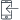 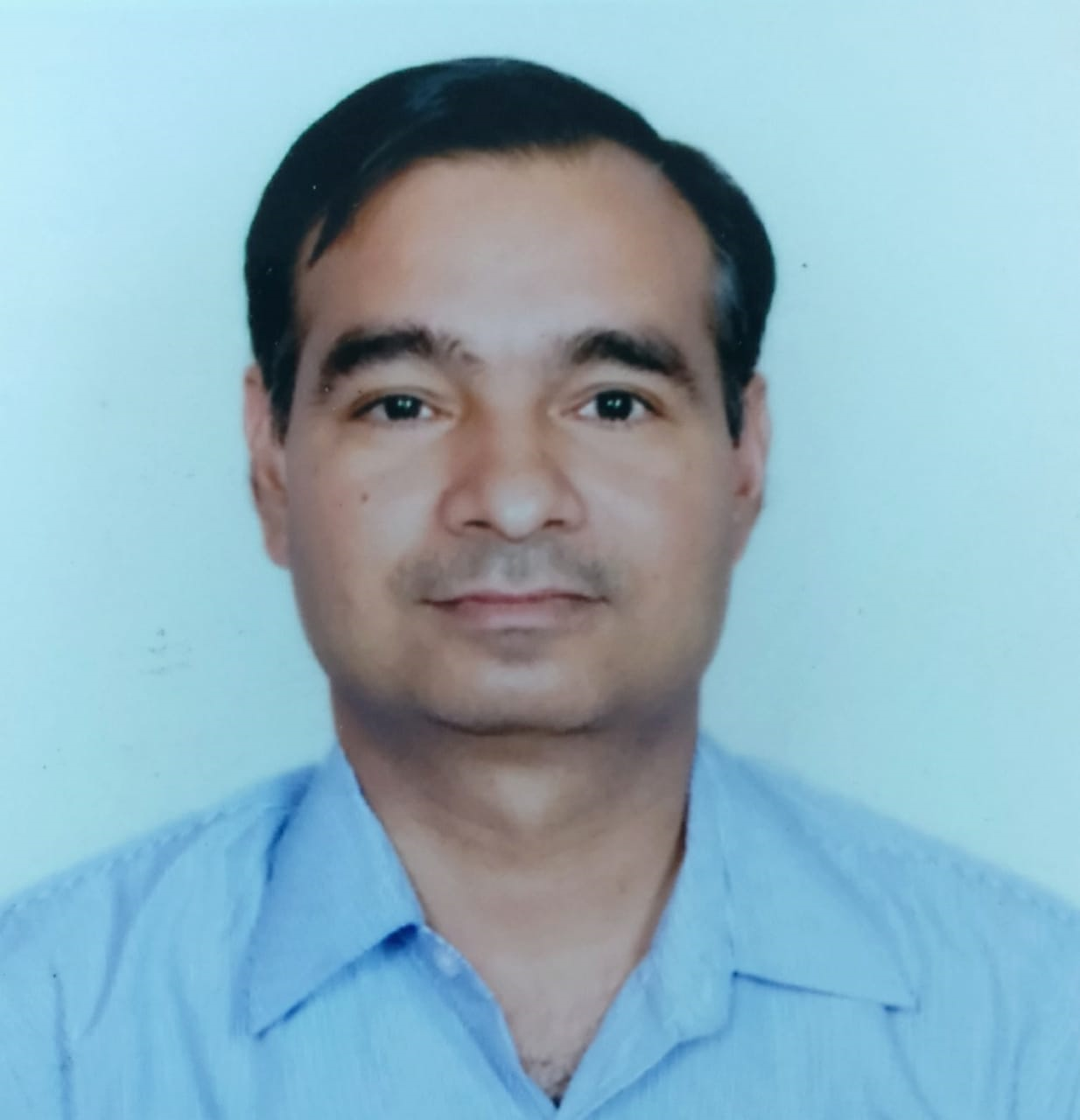 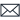 Career Timeline Career Timeline Executive Profile Professional offering rich experience in Production Planning & Control, Stores and Material Management (Supply Chain), Dispatch ,Customer Coordination, Logistics ,Warehouse & Compliance and Team ManagementProfessional excellence in Demand Planning, Sales Forecasting, Supply Network Planning, Dispatch planning, Logistics Planning, Inventory Control ManagementExpertise in managing inventory functions to curtail inventory-holding expenses and ensuring adherence to the minimum inventory level to minimize wastageExhibited leadership in assessing the performance of the suppliers based on various percentage for rejections, timely delivery, Highly skilled in managing logistics, warehouse, transportation, and customer services while monitoring compliance with lawsComprehensive experience in devising significant solutions, managing day-to-day for making utilization of man, method & materialsSuccessfully managed TS, ISO-9000, ISO-14000, 5S, Safety & Kaizen activities in Dept. and implementation of SAP in company (MM & PP Module)Excellent relationship management skills with proven capabilities in defining problems, solving issues and mentoring motivated teams/workforce Education2005: MBA in Operations Management from IGNOU1996: Engineering In Production from Haryana Technical Education Board, Haryana 1992: 12th from SDM Public School, CBSE, SonipatTechnical SkillsMS Office, MES, ERP and SAP (MM,PP,SD Module)Professional ExperienceSince Feb'20 with M/S KHVatec India Pvt. Ltd., Greater Noida (U.P.)KHVatec is a Korea-based company (MNC) principally engaged in the manufacture and sale of aluminum casting products. The Company manufacturing metel LCD brackets for Samsung India. It is leading company with latest technology in LCD brackets manufacturing. It has Aluminium Die Casting,HPDC ,Press, CNC and Painting facility.Roles and Responsibility:Process planning and Production Performance Management – Quarterly/Monthly/Weekly/Daily Production plan with respect to customer requirement/forecast and actual performance analysisProcess Capacity analysis – Production capacity of machines/Line and process analysisInventory Management and control – Monthly Physical Inventory and reconciliation, Daily Input and output Management of every Machine/ process Procurement management - Warehouse management  (Raw material, BOP, Product and By-Product Scrap)        Material Inbound verification, Document verification, Purchase order & Invoice verification.Migo (GRN),RGP,NRGP              FIFO, Bin card, maximum and minimum maintain ABC analysis.Job work, 3PL , SPD Management, Shortage reportCustomer and supplier CoordinationDispatch Planning and Sales Planning of FG product customer wise against Customer requirement and forecastLeading daily Morning/Production meetingPresentation of Weekly and Monthly report to Top ManagementSAP and MES Management –Material Master,BOM, Routing, Production Version, Production Plan,MRP, LTP, Demand Management, Material Transfer, Production Performance, Material Management, purchase order,Mar'09 – Feb’20 with M/S Satyam Auto Components Pvt. Ltd., IMT Manesar Gurugram A Hero group Company, engaged in Auto mobile sector. The products are complete frame body assembly, frame body parts & fuel tank complete & its parts for Hero MotoCorp  Ltd. The company has turnover of 400 Crores per year. Company has press shop & weld shop for manufacturing the product. Growth Path:Mar'09 - Dec'13 as Senior Engineer Jan'14 -Feb 2020 as an Assistant ManagerKey Result Areas:Managing all activities of production planning and control, Dispatch & logistics and leading the team for PPC and Dispatch; planning production, job work & dispatch as per Hero MotoCorp Ltd. ( Gurugram, Dharuhera, Neemrana & Halol Plant )Preparing and issuing daily/ weekly/ monthly basis planning as per customer; managing  planning of Production line as per plan/ capacity; issue of material /BOP stores to Production line, supervising daily/ weekly/ monthly output report plan v/s production/ sale and analysis; preparing MIS Report & PresentationDirecting Inventory Control Management & reconciliation of job work items; auditing physical inventory of the plantActing as Member of AET (Area Effectiveness Team) and managing Planning, Dispatch, Production with different KPIs (Key Performance indicators); maintaining the discipline and competence level in the department and managing the TS, ISO-9000, ISO-14000, 5S, Safety & Kaizen activities in departmentCustomer CoordinationFormulating standard operating procedures for new processes / equipment for ensuring environment, health & safety aspects; rendering customer solutions on time deliveryLeading, mentoring & monitoring the performance of team members to ensure efficiency in process operationsFocussing on optimisation of process parameters; initiating process improvements for achieving bottom line objectives & productivity targetsResponsible for MRP, Plan order, Production Order open & close, Production confirmation, BOM, Routing,  production version etc in SAP (PP Module)May'07 - Mar'09 with M/ s Badve Engineering Ltd., Uttarakhand as Senior Engineer   Company belongs to Badve group who engaged in Auto mobile sector. It is one of the leading vendors of BAJAJ AUTO LTD. Company manufactures Auto parts for BAJAJ & TATA. The products are complete silencer assembly, side stand assy, center stand assy, gear change assy, brake lever assy & lamp shed assy for BAJAJ two wheelers (XCD and PLATINA model bikes). For TATA it makes four wheelers Tata Ace parts with silencer assy. Company also manufacturing DVD player’s body for LG.  with Company turnover  100 crores & group turnover 600 crores.Key Result Areas:Managed all activities of Production Planning and Control (internal & external) & Stores and lead the team Planned as per Bajaj Auto Ltd. & Tata Motors Ltd. for production and job related work and managed TPM & Kaizen activities in department; generated shortage report for next 3 days of material for production&assemblyPrepared and issued daily/ weekly/ monthly basis planning as per BAL & Tata; issued BOP components from stores to production line & assembly line as per planFollowed up for activities for critical components with purchase; managed daily/weekly/monthly output report plan v/s productionSupervised Inventory Control & Management by maintaining of reorder level/ safety stock; implemented SAP in company (PP Module)Acted as Member of AET (Area Effectiveness Team) – Planning, Dispatch, Production with different KPIsUpdated BOM, Routing, Production Confirmation in SAP and prepared MIS Report & Presentation; maintained the discipline and competence level in the departmentApr'96 - Apr'07 with Glass Equipment (I) Ltd., Bahadurgarh as an EngineerM/S Glass Equipment(India) Ltd. Bahadurgarh (Haryana) is ISO-9001 Company.It engaged in Manufacturing and maintenance of Glass forming machines up to 12 sections with SG, DG and TG Mechanical and Electronics timing control system. It is an Engg division of HNG Bahadurgarh belongs to Somany Group.Key Result Areas:Facilitated organizational growth by managing production plan & control activities starting from raw material to finishing goods inspection; gathered input of material for workshop; managed job movement Controlling as per process sheet Reported to Manager about progress of project and feedback; studied again about job operations before final inspectionDirected inventory control; coordinated with each department for daily progress; calculated machine as well as operators efficiency in turning shop, machine shop, CNC shop and radial drilling sectionSupervised the cycle time study, costing of in-house jobs, method study, MIS and so on Prepared monthly report for management like rejection report, efficiency report, machine utilization report and so onTrainings #   Training attend on time Management, Planning & Organizing, 5S, Safety & Kaizen at Maruti Center for Excellence (MACE) #  6 months in-plant training at Jay Yushin Ltd.,Gurugram in 1995 #  6 months in-plant training at Dominant Offset Ltd., Gurugram in 1994Personal DetailsDate of Birth: August 07, 1976, Langauges Known : English & HindiPresent Address:  G-638 , Alpha II, Greater Noida (U.P.)Permanent Address : 8/525, Street No. 1, Dayanand Nagar, Near New Najafgarh Road, Bahadurgarh – 124507 (Haryana)Place:      Date:                                                                                                                                                     (Anil Kumar Rohilla)Professional ExperienceSince Feb'20 with M/S KHVatec India Pvt. Ltd., Greater Noida (U.P.)KHVatec is a Korea-based company (MNC) principally engaged in the manufacture and sale of aluminum casting products. The Company manufacturing metel LCD brackets for Samsung India. It is leading company with latest technology in LCD brackets manufacturing. It has Aluminium Die Casting,HPDC ,Press, CNC and Painting facility.Roles and Responsibility:Process planning and Production Performance Management – Quarterly/Monthly/Weekly/Daily Production plan with respect to customer requirement/forecast and actual performance analysisProcess Capacity analysis – Production capacity of machines/Line and process analysisInventory Management and control – Monthly Physical Inventory and reconciliation, Daily Input and output Management of every Machine/ process Procurement management - Warehouse management  (Raw material, BOP, Product and By-Product Scrap)        Material Inbound verification, Document verification, Purchase order & Invoice verification.Migo (GRN),RGP,NRGP              FIFO, Bin card, maximum and minimum maintain ABC analysis.Job work, 3PL , SPD Management, Shortage reportCustomer and supplier CoordinationDispatch Planning and Sales Planning of FG product customer wise against Customer requirement and forecastLeading daily Morning/Production meetingPresentation of Weekly and Monthly report to Top ManagementSAP and MES Management –Material Master,BOM, Routing, Production Version, Production Plan,MRP, LTP, Demand Management, Material Transfer, Production Performance, Material Management, purchase order,Mar'09 – Feb’20 with M/S Satyam Auto Components Pvt. Ltd., IMT Manesar Gurugram A Hero group Company, engaged in Auto mobile sector. The products are complete frame body assembly, frame body parts & fuel tank complete & its parts for Hero MotoCorp  Ltd. The company has turnover of 400 Crores per year. Company has press shop & weld shop for manufacturing the product. Growth Path:Mar'09 - Dec'13 as Senior Engineer Jan'14 -Feb 2020 as an Assistant ManagerKey Result Areas:Managing all activities of production planning and control, Dispatch & logistics and leading the team for PPC and Dispatch; planning production, job work & dispatch as per Hero MotoCorp Ltd. ( Gurugram, Dharuhera, Neemrana & Halol Plant )Preparing and issuing daily/ weekly/ monthly basis planning as per customer; managing  planning of Production line as per plan/ capacity; issue of material /BOP stores to Production line, supervising daily/ weekly/ monthly output report plan v/s production/ sale and analysis; preparing MIS Report & PresentationDirecting Inventory Control Management & reconciliation of job work items; auditing physical inventory of the plantActing as Member of AET (Area Effectiveness Team) and managing Planning, Dispatch, Production with different KPIs (Key Performance indicators); maintaining the discipline and competence level in the department and managing the TS, ISO-9000, ISO-14000, 5S, Safety & Kaizen activities in departmentCustomer CoordinationFormulating standard operating procedures for new processes / equipment for ensuring environment, health & safety aspects; rendering customer solutions on time deliveryLeading, mentoring & monitoring the performance of team members to ensure efficiency in process operationsFocussing on optimisation of process parameters; initiating process improvements for achieving bottom line objectives & productivity targetsResponsible for MRP, Plan order, Production Order open & close, Production confirmation, BOM, Routing,  production version etc in SAP (PP Module)May'07 - Mar'09 with M/ s Badve Engineering Ltd., Uttarakhand as Senior Engineer   Company belongs to Badve group who engaged in Auto mobile sector. It is one of the leading vendors of BAJAJ AUTO LTD. Company manufactures Auto parts for BAJAJ & TATA. The products are complete silencer assembly, side stand assy, center stand assy, gear change assy, brake lever assy & lamp shed assy for BAJAJ two wheelers (XCD and PLATINA model bikes). For TATA it makes four wheelers Tata Ace parts with silencer assy. Company also manufacturing DVD player’s body for LG.  with Company turnover  100 crores & group turnover 600 crores.Key Result Areas:Managed all activities of Production Planning and Control (internal & external) & Stores and lead the team Planned as per Bajaj Auto Ltd. & Tata Motors Ltd. for production and job related work and managed TPM & Kaizen activities in department; generated shortage report for next 3 days of material for production&assemblyPrepared and issued daily/ weekly/ monthly basis planning as per BAL & Tata; issued BOP components from stores to production line & assembly line as per planFollowed up for activities for critical components with purchase; managed daily/weekly/monthly output report plan v/s productionSupervised Inventory Control & Management by maintaining of reorder level/ safety stock; implemented SAP in company (PP Module)Acted as Member of AET (Area Effectiveness Team) – Planning, Dispatch, Production with different KPIsUpdated BOM, Routing, Production Confirmation in SAP and prepared MIS Report & Presentation; maintained the discipline and competence level in the departmentApr'96 - Apr'07 with Glass Equipment (I) Ltd., Bahadurgarh as an EngineerM/S Glass Equipment(India) Ltd. Bahadurgarh (Haryana) is ISO-9001 Company.It engaged in Manufacturing and maintenance of Glass forming machines up to 12 sections with SG, DG and TG Mechanical and Electronics timing control system. It is an Engg division of HNG Bahadurgarh belongs to Somany Group.Key Result Areas:Facilitated organizational growth by managing production plan & control activities starting from raw material to finishing goods inspection; gathered input of material for workshop; managed job movement Controlling as per process sheet Reported to Manager about progress of project and feedback; studied again about job operations before final inspectionDirected inventory control; coordinated with each department for daily progress; calculated machine as well as operators efficiency in turning shop, machine shop, CNC shop and radial drilling sectionSupervised the cycle time study, costing of in-house jobs, method study, MIS and so on Prepared monthly report for management like rejection report, efficiency report, machine utilization report and so onTrainings #   Training attend on time Management, Planning & Organizing, 5S, Safety & Kaizen at Maruti Center for Excellence (MACE) #  6 months in-plant training at Jay Yushin Ltd.,Gurugram in 1995 #  6 months in-plant training at Dominant Offset Ltd., Gurugram in 1994Personal DetailsDate of Birth: August 07, 1976, Langauges Known : English & HindiPresent Address:  G-638 , Alpha II, Greater Noida (U.P.)Permanent Address : 8/525, Street No. 1, Dayanand Nagar, Near New Najafgarh Road, Bahadurgarh – 124507 (Haryana)Place:      Date:                                                                                                                                                     (Anil Kumar Rohilla)